                                                         Formulaire  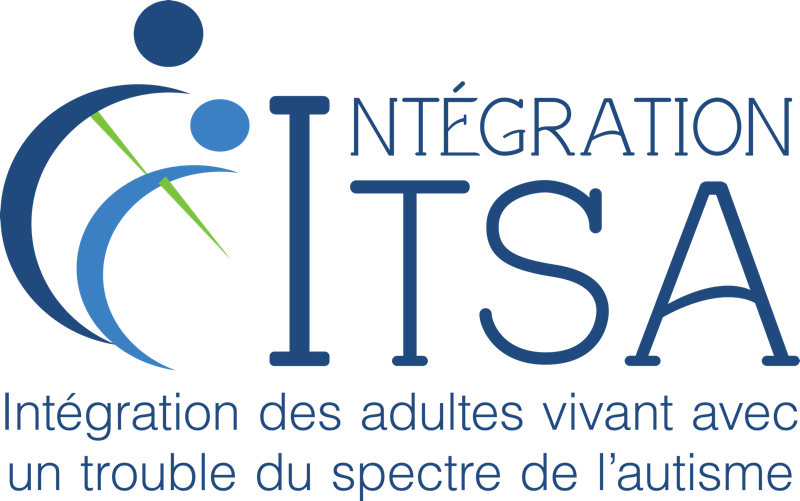 D’enregistrement-Membre1er avril 2022 au 31 mars 2023CoordonnéesQuel est votre lien avec l’organisme intégration TSA (ITSA)? Participant de l’organisme,  Parent ou responsable légal d’un participant, Citoyens touchés par la cause de l'autisme. Date.                                                             Signature Nom : Prénom :Adresse postale : Numéro de téléphone : Adresse courriel : 